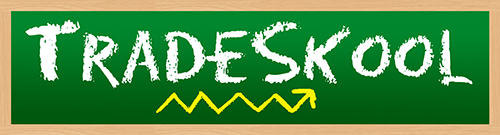 Name: ________________________						Date:__________Fill in the blank to find what kind of superfood Mister Osq is._O R NO _ T SM  _ L L _TF _ GWhat is Mister Osq’s second most powerful vitamin?ThaminPantothenic AcidFolateManganeseWhat vitamin has less power than the Mister Osq’s second most powerful vitamin? NiacinPantothenic AcidVitamin B6ThiaminRewrite to uncover Mister Osq’s most powerful vitamin. Hint: It’s written backwards! Nimaiht6B NimativNicainEtalofWhat is Mister Osq’s second most powerful mineral?CopperMagnesiumZincPhosphorusWhich Mineral is more powerful than Mister Osq’s second most powerful mineral? PhosphorusManganeseMagnesiumCopperRewrite to discover Mister Osq’s third most powerful mineral. Hint: It’s written backwards!ReppocMuisengamMuissatopEsenagnamMister Osq is on the ________________ team.FruitHerbSeedGrainWhat does Mister Osq’s superpower help with?Blood FlowDiabetesHeart DiseaseCholesterolWhat is the serving size on Mister Osq’s trading card? 1 Leaf1 Ounce½ Cup, Chopped1 Cup, RawIf you had double Mister Osq’s size, how many calories would you have?65		106218104Fill in the blank to discover what continent Mister Osq is from._M_R _ I _ AE _R_  P E A _ R I _ AN O _ _ H  A M _ _ I C ASolve the math equation in order to find Mister Osq’s correct energy.112 - 6164 ÷ 2114 +110 x 10 + 9       14. Which altered state does Tradeskool suggest to maximize Mister Osq’s flavor?Cooked with Fruit and Nuts Blueberry Millet MuffinsCrepes Topped with FruitTopped with Sliced BananaWhat is the main body part used in Mister Osq’s special move?LegsAbsArmsBack